31.01.2020г № 68ИРКУТСКАЯ ОБЛАСТЬУСТЬ-КУТСКИЙ РАЙОНПОДЫМАХИНСКОЕ МУНИЦИПАЛЬНОЕ ОБРАЗОВАНИЕДУМА ПОДЫМАХИНСКОГО СЕЛЬСКОГО ПОСЕЛЕНИЯДУМАРЕШЕНИЕО ВНЕСЕНИИ ИЗМЕНЕНИЙ В РЕШЕНИЕДУМЫ ПОДЫМАХИНСКОГО МУНИЦИПАЛЬНОГО ОБРАЗОВАНИЯОТ « 29 » НОЯБРЯ 2019 Г. № 62«Об утверждении Положения о порядке формирования, ведения и обязательного опубликования перечня муниципального имущества в целях предоставления его во владение и (или) в пользование на долгосрочной основе субъектам малого и среднего предпринимательства и организациям, образующим инфраструктуру поддержки субъектов малого и среднего предпринимательства»Руководствуясь Федеральным законом от 06.10.2003 N 131-ФЗ "Об общих принципах организации местного самоуправления в Российской Федерации", Уставом Подымахинского муниципального образования, Дума  решила1.Внести  в решение Думы Подымахинского  сельского поселения  от  «29» ноября 2019 года № 62  «Об утверждении Положения о порядке формирования, ведения и обязательного опубликования перечня муниципального имущества в целях предоставления его во владение и (или) в пользование на долгосрочной основе субъектам малого и среднего предпринимательства и организациям, образующим инфраструктуру поддержки субъектов малого и среднего предпринимательства» следующие изменения: Пункт  3.2.1 Положения изложить в следующей редакции:3.2.1) Прекращение права собственности ПМО на муниципальное имущество по решению суда или в ином установленном законом порядке.Настоящее  Решение   разместить  на официальном сайте  Администрации Подымахинского  сельского поселения в сети Интернет.Председатель Думы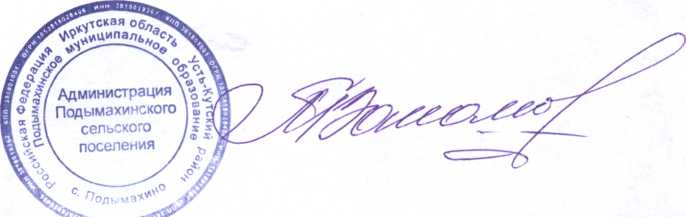 Т.В.Пахомова